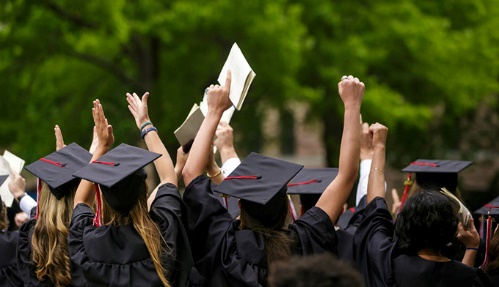 PHẦN I. GIỚI THIỆU CÔNG TY VÀ SẢN PHẨM.Về công ty.CÔNG TY TNHH EZSOFT chuyên sản xuất và cung cấp sản phẩm phần mềm kế toán cho các doanh nghiệp, sản phẩm đặc thù chính là Phần mềm kế toán 3TSoft & 3TCloud. Theo ước tính Công ty đã cung cấp phần mềm kế toán cho hơn 30.000 doanh nghiệp. Về sản phẩm đặc thù - Phần mềm kế toán 3TSoft.Phần mềm kế toán 3TSoft được xây dựng đầy đủ dựa trên các chế độ kế toán, giúp cho kế toán doanh nghiệp có được một công cụ kế toán thực sự hữu ích và chính xác. Phần mềm kế toán gồm 8 phần hành:Có tất cả 12 phiên bản phần mềm kế toán 3TSoft gồm:PHẦN II. NỘI DUNG CÔNG VIỆCNội dung công việc:Tháng 1: Đào tạo kiến thức về kế toán và phần mềm kế toán+ Tìm hiểu chi tiết các Phân hệ - Chứng từ - Báo cáo của nhiều loại hình doanh nghiệp và xử lý các tình huống sai xót thường gặp phải:Kế toán tiền mặt, tiền gửiKế toán vật tư, hàng hóaKế toán tài sản cố định, công cụ chi phíKế toán tổng hợp (Báo cáo tài chính, báo cáo thuế)Giá thành sản xuấtGiá thành công trình+ Cài đặt, nâng cấp, các tiện ích khác của phần mềm.+ Thực hiện hỗ trợ khách hàng là các kế toán viên của doanh nghiệp để thực hànhTháng 2: Thử việcTháng 3: Chính thứcQua phần giới thiệu trên, nếu các bạn cảm thấy phù hợp với công ty và mong muốn được làm việc tại công ty thì hoàn thành bản khai báo thông tin và phần test phía dưới.PHẦN III. NỘI DUNG TUYỂN DỤNGThông tin cá nhân:Đăng ký lịch làm việc trong tuần:Kiểm tra nghiệp vụ:Hạch toán nghiệp vụ mua hàng về nhập kho, tiền hàng chưa thanh toán? Có thuế VAT 10%?(1đ) Cho bảng dữ liệu sau:a, Hạch toán bút toán kết chuyển thuế GTGT trong trường hợp trên (1đ).b, Điền giá trị vào những ô được bôi vàng sau khi phát sinh nghiệp vụ a (1đ).c, Số dư Nợ của tài khoản 1331 có ý nghĩa gì? Số dư Có của tài khoản 33311 thể hiện điều gì? (1đ)Hạch toán nghiệp vụ thanh lý TSCĐ nguyên giá ban đầu 50 triệu, đã khấu hao 30 triệu. Giá thanh lý 23 triệu - ghi công nợ, thuế VAT 10%. Chi phí vận chuyển TSCĐ trả luôn bằng tiền mặt là 880.000 đã gồm VAT 10%? (1,5đ)Hạch toán nghiệp vụ mua công dụ dụng cụ về nhập kho, sau đó xuất ra sử dụng làm công cụ dụng cụ cho bộ phận sản xuất và phân bổ dần nhiều kỳ (Hạch toán theo thông tư 200) (1,5đ).Tính giá xuất kho cho phiếu xuất trong bảng sau theo phương pháp Trung bình tháng (2đ):Liệt kê các bút toán kết chuyển doanh thu, chi phí, xác định kết quả kinh doanh cuối kỳ? (1đ)Câu hỏi cá nhân:Để trở thành nhân viên hỗ trợ phần mềm, khối lượng kiến thức về kế toán và phần mềm bạn được đào tạo là tương đối nhiều và chi tiết. Vì vậy để hoàn thành chương trình đào tạo theo khung thời gian dự kiến của công ty bạn cần thực sự chăm chỉ và chủ động trong học hỏi hiểu kiến thức, bạn có cảm thấy phù hợp với mong muốn và khả năng của bản thân hay không?Hiện tại bạn đã hoàn thành chương trình học và kỳ thi trên trường chưa, thời gian dự kiến tốt nghiệp?Hiện tại bạn có đang làm 1 công việc nào khác không?Khác:Bạn có câu hỏi gì đặt ra cho nhà tuyển dụng hay không?----- Chúc các bạn thành công -----STTTên phần hànhSTTTên phần hành1Kế toán tiền mặt, tiền gửi5Kế toán tài sản, công cụ chi phí2Kế toán vật tư hàng hóa6Kế toán tổng hợp3Kế toán công trình7Quản lý kho4Kế toán sản xuất giá thành8Quản trị hệ thống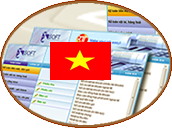 Phần mềm kế toán 3TSoft phiên bản Tiếng ViệtPhần mềm kế toán 3TSoft phiên bản Tiếng ViệtQuyết định 48Thông tư 133Quyết định 15Thông tư 200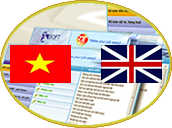 Phần mềm kế toán 3TSoft phiên bản Việt - AnhPhần mềm kế toán 3TSoft phiên bản Việt - AnhQuyết định 15Thông tư 200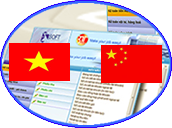 Phần mềm kế toán 3TSoft phiên bản Việt - TrungPhần mềm kế toán 3TSoft phiên bản Việt - TrungQuyết định 15Thông tư 200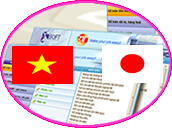 Phần mềm kế toán 3TSoft phiên bản Việt – NhậtPhần mềm kế toán 3TSoft phiên bản Việt – NhậtQuyết định 15Thông tư 200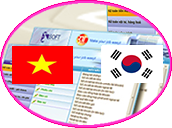 Phần mềm kế toán 3TSoft phiên bản Việt – HànPhần mềm kế toán 3TSoft phiên bản Việt – HànThông tư 200Thông tư 200Họ và tên:Ngày sinh:Quên quán:Nơi ở hiện tại:Số điện thoại:Email:Trường đại học:Tốt nghiệp năm:Tốt nghiệp năm:Thứ 2Thứ 3Thứ 4Thứ 5Thứ 6Thứ 7Sáng ChiềuSố hiệuĐầu kỳĐầu kỳTrong kỳTrong kỳCuối kỳCuối kỳSố hiệuNợCóNợCóNợCó133115103331120NgàyNhậpNhậpNhậpXuấtXuấtXuấtTồnTồnNgàySố lượng Đơn giá  Thành tiền Số lượng Đơn giá  Thành tiền Số lượng Thành tiền Tồn kho đầu kỳTồn kho đầu kỳTồn kho đầu kỳTồn kho đầu kỳTồn kho đầu kỳTồn kho đầu kỳTồn kho đầu kỳ59,00001/01/20211002,000200,00002/01/2021502,200110,00003/01/20211004/01/2021102,20022,000